Общество с ограниченной ответственностью «ИТ-Софт»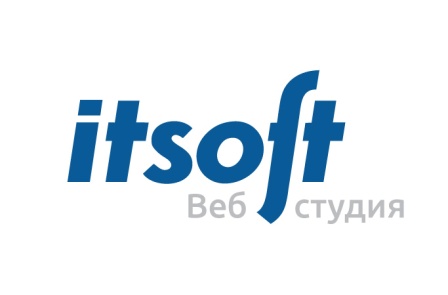 109240, Москва, Москворецкая набережная,д.7, стр.1+7 (495) 988-30-40l itsoft.ru l itsoft@itsoft.ruСОЗДАНИЕ САЙТОВ I ФИРМЕННЫЙ СТИЛЬ I			Лицензии № 114077 от 29.09.2013, № 114078 от 29.09.2013  ПРОДВИЖЕНИЕ 		ИНН/КПП 7709383684/770901001 р/с  40702810600110001272  в ОАО «Банк Москвы»							к/с 30101810500000000219 БИК 044525219ДОГОВОР НА ПРЕДОСТАВЛЕНИЕ УСЛУГ № _______Общество с ограниченной ответственностью «ИТ-Софт» (ООО «ИТ-Софт»), в дальнейшем именуемое «Исполнитель», в лице Генерального директора Тарасова Игоря Александровича, действующего на основании Устава, с одной стороны, и ______________, в дальнейшем именуемое «Заказчик», в лице _________________., действующего на основании _______, с другой стороны, заключили настоящий договор о нижеследующем:Предмет договораИсполнитель обязуется по заданию Заказчика оказать услуги, указанные в п. 1.2. настоящего Договора, а Заказчик обязуется принять и оплатить эти услуги.Исполнитель обязуется оказать Заказчику услуги по пользованию глобальной сетью Интернет - предоставление вычислительных мощностей для физического размещения сайта Заказчика ________________  на сервере, постоянно находящемся в сети Интернет (услуги по предоставлению хостинга, далее -«Услуги»).Услуги оказываемые по настоящему договору указаны в Приложениях, являющихся неотъемлемой его частью.Права и обязанности СторонИсполнитель и Заказчик обязуются не раскрывать третьим лицам, содержание данного Договора или какой-либо из его частей, а также иную информацию, предоставленную или полученную Заказчиком или Исполнителем в ходе оказания Услуг по настоящему Договору.Стороны определили, что используемый в тексте договора термин «рабочее время» означает период с 10:00 до 19:00 (время Московское (GMT+4)), исключая выходные и праздничные дни и период с 10:00 до 18:00 (время Московское (GMT+4)) в предпраздничные дни. Исполнитель обязан:Оказывать Услуги в порядке, сроках и объемах, указанных в настоящем Договоре и Приложениях к нему.Направлять Заказчику оригинал акта об оказанных услугах (далее по тексту Акт) и счет-фактуру в срок не позднее 5 (пяти) дней с момента оказания Услуг.Оказывать указанные в Договоре и Приложениях к нему Услуги должным образом. По окончанию оказания Услуг или по истечении периода оказания Услуг, указанного в соответствующем Приложении к настоящему Договору, передавать Заказчику Акт об оказанных услугах.Предоставить доступ в систему информационно-справочного обслуживания через виртуальный личный кабинет на веб-сайте в сети Интернет по адресу itsoft.net.ru (далее по тексту – «Личный кабинет»), где Заказчик может создавать заявки (обращения) к Исполнителю, а также просматривать следующую информацию:Список своих Услуг Состояние лицевого счета (баланс) по каждой Услуге; Выставленные счета; Платежные документы; Акты и счета-фактуры (не освобождает Исполнителя от предоставления оригинала);Акты сверки (не освобождает Исполнителя от предоставления оригинала).Реагировать на заявки Заказчика в рабочее время в течение восьми (8) часов с момента их получения.Начать оказание Услуг с первого (1) числа месяца, следующего за месяцем передачи подписанного оригинала договора Исполнителю.Соблюдать сроки оказания Услуг, указанные в Договоре и Приложениях к нему. Услуги считаются оказанными, если обязательства Исполнителя были выполнены в оговоренные в Приложениях сроки (на основании Актов, предоставляемых Исполнителем).Предоставить Заказчику телефоны службы технической поддержки, которые работают в рабочее время. В настоящее время используется многоканальный телефон +7 495 988 30 40.В случае поломки основного сервера, возобновить предоставление Услуг с резервного сервера в течение восьми (24) часов. Возобновить предоставление Услуг с основного оборудования в течение 24 часов с момента обращения Заказчика. Принять все усилия для устранения неисправностей, препятствующих пользованию услугами в течение одного часа с момента получения соответствующего обращения от ЗаказчикаОбеспечить доступность ресурсов заказчика на уровне 99.8%. Заказчик обязан:Своевременно и в полном объеме производить оплату Услуг Исполнителя согласно условиям Приложений к настоящему Договору. Заказчик оплачивает оказанные Услуги не позднее семи (7) банковских дней после выставления счёта на оплату. Обеспечить Исполнителя информацией, необходимой для оказания Услуг.В течение семи (7) рабочих дней со дня получения Акта направить Исполнителю подписанный Акт или мотивированный отказ от приемки Услуг.  Назначить со своей стороны уполномоченного представителя, который должен быть доступен для консультаций в рабочие дни. По требованию Исполнителя уполномоченный представитель Заказчика обязан приехать в офис Исполнителя для консультаций, согласований, приемки Услуг. Уполномоченный представитель должен по требованию Исполнителя подписывать протоколы встреч с Исполнителем и, в случае вносимых поправок и пожеланий, давать письменное подтверждение. Содействовать Исполнителю в ходе оказания Услуг путем устных и письменных консультаций, дачи разъяснений и предоставления любой иной дополнительной информации, которая может понадобиться Исполнителю для оказания Услуг, предусмотренных настоящим Договором и Приложениями к нему. Все замечания по оказанию Услуг Исполнителем представлять в «Личный кабинет» или в письменной форме по адресу Исполнителя, указанному в пункте 10 настоящего Договора. При расторжении Договора Заказчик обязан погасить имеющуюся финансовую задолженность.Указать достоверную информацию о себе в настоящем Договоре и Приложениях к нему: название, ОГРН, ИНН, КПП, юридический и почтовый адрес, банковские реквизиты, должность и ФИО руководителя.Своевременно уведомить Исполнителя о смене контактного лица, реквизитов юридического лица, а также контактного телефона и адреса электронной почты Уполномоченного представителя Заказчика.Уведомить Исполнителя об отказе от Услуг по настоящему Договору путем создания заявки в «Личном кабинете» со следующим текстом: «Прошу прекращения оказания Услуги, указанной в Приложении № ___ Договора № ___  с _______ (указать дату)». Дата прекращения Услуги должна быть более поздней, чем дата создания заявки. Заказчик вправе:Получать консультацию специалистов Исполнителя по всем вопросам, касающимся оказания Услуг по настоящему Договору.При неоднократном приостановлении Исполнителем оказания Услуг на срок более 48 часов расторгнуть договор в одностороннем порядке.В любое время потребовать смены тарифного плана.Заказывать дополнительные Услуги, указанные на сайте Исполнителя (itsoft.ru).В любое время отказаться от каких-либо Услуг Исполнителя, оплатив оказанные Услуги.Исполнитель вправе:Самостоятельно определять порядок и этапы оказания Услуг, не нарушая установленные сроки оказания Услуг, указанные в соответствующем Приложении к настоящему Договору. Перенести сроки оказания Услуг по настоящему Договору и Приложениями к нему по своему усмотрению в случае срыва графика оказания Услуг по вине Заказчика. При неоднократной просрочке выполнения обязательств Заказчиком более чем на один (1) месяц, а также в иных случаях, предусмотренных настоящим Договором, расторгнуть данный Договор в одностороннем порядке. Отключить доступ к сети Интернет и электропитанию сервера в случаях нарушений Заказчиком условий данного Договора, например:возникновению задолженности Заказчика по оплате Услуг более, чем на 10 календарных дней;установлении факта умышленной рассылки Заказчиком сообщений по электронной почте без согласия на это получателей посредством услуг, оказываемых Исполнителем;установлении факта умышленного нарушения Заказчиком распространения вирусов, нелицензионного ПО, нелицензионной музыки или видео посредством услуг, оказываемых Исполнителем Доступ к сети Интернет и электропитанию сервера восстанавливается незамедлительно после устранения Заказчиком обстоятельств, перечисленных в пп 2.6.4.1-2.6.4.3.Порядок сдачи и приёмки услуг При условии надлежащего оказания услуг в соответствии с настоящим Договором Заказчик в течение семи (7) рабочих дней со дня получения Акта об оказанных услугах обязан подписать его и направить Исполнителю или в тот же срок предоставить мотивированный отказ от приемки Услуг.В случае представления Заказчиком мотивированного отказа от приемки Услуг Стороны составляют двухсторонний акт с перечнем несоответствий оказанных Услуг Приложениям, необходимых доработок и дополнительное соглашение по сроку их оказания. В случае непредставления Заказчиком ни мотивированного отказа, ни подписанного Акта в установленный пунктом 3.1 настоящего Договора срок Услуги считаются принятыми.Размер и порядок оплаты услугСтоимость и сроки оплаты Услуг, оказываемых по настоящему Договору, определяются соответствующими Приложениями, являющимися неотъемлемыми частями настоящего Договора. Оплата Заказчиком оказанных Услуг осуществляется путем перечисления денежных средств на банковский счет Исполнителя в течении семи (7) банковских дней с момента (даты) получения оригинала счета.Стоимость сопутствующих услуг определяется тарифами и ценами, указанными на сайте itsoft.ru. Ответственность Сторон. Гарантии Исполнителя Исполнитель предпринимает все разумные меры с целью недопущения возникновения перебоев и ошибок в ходе оказания Услуг Заказчику. Исполнитель не гарантирует абсолютную бесперебойность или безошибочность оказываемых Услуг или результата оказанных Услуг. Исполнитель не гарантирует принятие почты Заказчика от удаленных сетей, функционирование которых привело к занесению адреса такой сети в любой из спам листов, представленных по адресу http://www.dnsbl.info/, где представлены списки, по которым программа доставки почты Исполнителя не осуществляет прием почты. Исполнитель не несет ответственности за потерю информации и причиненный ущерб, возникшие в процессе использования результата оказанной Услуги по вине Заказчика. Исполнитель не несет ответственности за качество каналов связи общего пользования, посредством которых осуществляется оказание Услуг или предоставляется доступ к результату оказанных Услуг. Заказчик принимает на себя полную ответственность и риски, связанные с использованием сети Интернет.  В случае жалоб третьих лиц  на «спам» (электронные сообщения, предназначенные неопределенному кругу лиц, доставленные им без их предварительного согласия), распространение вирусов, хакерских атак, сканировании портов других серверов, распространения пиратского программного обеспечения, креков к программам, нарушения авторских прав, нарушения законодательства и других случаях нанесения ущерба Исполнителю или прочим лицам и организациям Заказчик обязан возместить причиненный ущерб, в случае если его вина будет доказана.  Исполнитель гарантирует качество оказываемых Услуг. В случае если в Услугах обнаружатся недостатки по вине Исполнителя, он обязуется устранить их немедленно и без дополнительной оплаты.  Исполнитель гарантирует конфиденциальность всех данных, предоставленных ему Заказчиком для оказания Услуг.За неисполнение или ненадлежащее исполнение обязательств по настоящему Договору Исполнитель несет ответственность перед Заказчиком, в частности, в следующих случаях:Нарушение сроков обеспечения доступа к сети Интернет по вине Исполнителя;Неоказание Услуг связи по передаче данных, указанных в настоящем Договоре и Приложениям к нему, по вине Исполнителя;Некачественное оказание Услуг связи по вине Исполнителя.В случае, если оказанные Исполнителем Услуги или их результат не соответствует условиям настоящего Договора и (или) требованиям законодательства, Исполнитель обязуется возместить Заказчику убытки, причиненные по вине Исполнителя.В остальных случаях при невыполнении обязательств, предусмотренных данным договором, Стороны несут ответственность согласно действующему законодательству.Обстоятельства непреодолимой силыНи одна из Сторон не будет нести ответственность за неисполнение или просрочку исполнения своих обязательств, если такое неисполнение или просрочка исполнения вызваны действием обстоятельств непреодолимой силы, о наступлении которых Стороны не могли знать заранее и, наступление которых могло бы повлиять на своевременное исполнение Сторонами своих обязательств.Стороны установили, что одними из обстоятельств непреодолимой силы являются действия третьих лиц, от которых зависит оказание Услуг Исполнителем (например, отключение доступа к сети Интернет магистральным провайдером). Срок действия Договора Договор вступает в силу с момента подписания его Сторонами. Договор действует до 31 декабря 2014 года, но не ранее исполнения Сторонами своих обязательств по данному Договору. По истечении указанного срока отношения Сторон по настоящему Договору продлеваются на следующий календарный год, если ни одна из Сторон не заявила о своем намерении расторгнуть Договор. Договор может быть расторгнут как по соглашению Сторон, так и в порядке и в случаях, предусмотренных законодательством Российской Федерации.Любая Сторона имеет право отказаться в одностороннем порядке от Договора, письменно предупредив другую Сторону не менее чем за десять (10) дней до предполагаемой даты расторжения.Прекращение действия Договора не освобождает Стороны от исполнения своих обязательств, возникших до расторжения Договора, перед другой Стороной Договора.Порядок разрешения споров Споры и разногласия, возникающие при исполнении настоящего договора, разрешаются путём переговоров.В случае невозможности решения споров путём переговоров, разногласия разрешаются в судебном порядке в Арбитражном суде г. Москвы.Заключительные положения Во всем остальном, что не предусмотрено настоящим Договором и Приложениями к нему, Стороны руководствуются действующим законодательством Российской Федерации и соглашениями Сторон.Все изменения и/или дополнения к настоящему Договору должны быть внесены только по согласованию Сторон, оформлены в письменном виде и подписаны уполномоченными представителями Сторон. Оригиналы финансовых документов (счета, счета-фактуры), оригиналы актов об оказанных услугах, мотивированных отказов от приемки услуг должны быть направлены другой Стороне по адресу, указанному в настоящем Договоре.Недействительность одного или нескольких пунктов настоящего Договора не влечет недействительности Договора в целом. Стороны обязаны в течение 5 (пяти) рабочих дней с даты осуществления соответствующего изменения, направлять друг другу уведомления об изменении наименования, статуса, платежных реквизитов, почтового и юридического адресов, номеров телефонов, факса, электронной почты, телекса, об изменениях в руководящем составе и иных фактах, имеющих существенное значение для исполнения условий настоящего Договора. Настоящий Договор вступает в силу с момента его подписания Сторонами, составлен в двух (2) экземплярах, имеющих одинаковую юридическую силу, по одному экземпляру для каждой из Сторон.Адреса и реквизиты СторонПриложение № 1к договору № __ от _____2014 годаПЕРЕЧЕНЬ УСЛУГ №1по договору № __ от _____ 2014 годаСтороны установили, что в соответствии с условиями договора № №5634 от 11.12.2013 года, предметом Договор является предоставление и оказание следующих Услуг: Услуги по пользованию глобальной сетью Интернет - предоставление вычислительных мощностей для физического размещения информации на сервере, постоянно находящемся в сети Интернет (услуги хостинга) со следующими параметрами - Transfer 4TB; RAM – 2Gb; HDD – 96Gb; CPU – 8 CPU (2x priority) 2.6 Ghz.Исполнитель обязуется:Оказать Заказчику Услуги, указанные в пункте 1.1 настоящего Приложения № 1 к Договору № №5634 от 11.12.2013 года.  Принять все усилия для устранения неисправностей, препятствующих пользованию Услугами в рабочее время в течение восьми (8) часов с момента получения соответствующего обращения от Заказчика.Стоимость Услуг по данному Приложению состоит из ежемесячной фиксированной части за Услуги перечисленные в пункте 1.1. настоящего Приложения.Стоимость размещения, по пользования глобальной сетью Интернет - предоставление вычислительных мощностей для физического размещения информации на сервере, постоянно находящемся в сети Интернет (услуги хостинга) составляет 5 000 руб. в месяц (включая НДС по ставке 18%).Оплата фиксированной части стоимости Услуг за текущий месяц осуществляется на основании счета выставленного Исполнителем до пятого (5) числа текущего месяца.Приложение № 2к договору № __ от _____2014 годаПЕРЕЧЕНЬ УСЛУГ №2по договору № __ от _____ 2014 годаСтороны установили, что в соответствии с условиями Договора № ___ от ________ 2014 года и Приложением № 1 к нему, под размещением, хранением и обеспечением функционирования программного обеспечения Заказчика на оборудовании Исполнителя понимается, в том числе,оказание следующих Услуг: г. Москва «__» ________ 201__г.ООО «ИТСофт»»ОГРН1027709005961ИНН7709383684КПП770901001р/с40702810600110001272 в ОАО «Банк Москвы»к/c30101810500000000219БИК044525219Почтовый адрес109240, Москва, Москворецкая наб., д.7, стр.1Юридический адрес109028, г. Москва, Б. Трехсвятительский пер., д. 1-3/12, стр. 8                                                  Генеральный директор                                                ____________ ________________________________________                                                Генеральный директор                                                ____________ ________________________________________Генеральный директор ООО «ИТ-Софт»               ______________________Тарасов И.А. Генеральный директор ООО «ИТ-Софт»               ______________________Тарасов И.А.                                                 Генеральный директор                                                _______________ _____________________________________________Генеральный директор ООО «ИТ-Софт»               ______________________Тарасов И.А. № п.п.Наименование услугиНаименование услуги1автоматическое резервное копирование веб-контента и баз данных (1 раз в день). Хранение архива в течение 12 дней;запуск веб-контента и баз данных с резервного оборудования в течение 24 часов после получения сообщения о поломке;восстановление веб-контента и баз данных на основной площадке в течение 24 часов после получения сообщения о поломке;анализ логов работы базового ПО и серверных приложений 1 раз в неделю для определения нагрузки на оборудование;применение обновлений ПО по результатам анализа логов работы базового ПО и серверных приложений в течение 30 дней после выявления такой необходимости*;внесение изменений в настройки ПО, необходимых для функционирования системы в течении 30 дней после выявления такой необходимости;поиск и удаление вредоносного ПО на основании заявки Заказчика.Мониторинг серверных приложений для корректной работы сайтаВозможность изменений характеристик площадки в течении 24 часов. *Отслеживание входящего и исходящего трафика*Сопровождается изменением стоимости договораавтоматическое резервное копирование веб-контента и баз данных (1 раз в день). Хранение архива в течение 12 дней;запуск веб-контента и баз данных с резервного оборудования в течение 24 часов после получения сообщения о поломке;восстановление веб-контента и баз данных на основной площадке в течение 24 часов после получения сообщения о поломке;анализ логов работы базового ПО и серверных приложений 1 раз в неделю для определения нагрузки на оборудование;применение обновлений ПО по результатам анализа логов работы базового ПО и серверных приложений в течение 30 дней после выявления такой необходимости*;внесение изменений в настройки ПО, необходимых для функционирования системы в течении 30 дней после выявления такой необходимости;поиск и удаление вредоносного ПО на основании заявки Заказчика.Мониторинг серверных приложений для корректной работы сайтаВозможность изменений характеристик площадки в течении 24 часов. *Отслеживание входящего и исходящего трафика*Сопровождается изменением стоимости договора                                                Генеральный директор                                                ___________ ________________________________________                                                Генеральный директор                                                ___________ ________________________________________                                                Генеральный директор                                                ___________ ________________________________________Генеральный директор ООО «ИТ-Софт»               ______________________Тарасов И.А. Генеральный директор ООО «ИТ-Софт»               ______________________Тарасов И.А. Генеральный директор ООО «ИТ-Софт»               ______________________Тарасов И.А. 